ENGLISH EXAM – THIRD GRADEUNIT 1 (CULTURAL HABITS)STUDENT’S NAME: _______________________________________ GROUP: _______ TEACHER’S NAME: _____________________________ DATE: ___________________MARK YOUR ANSWERS HEREINSTRUCTIONS: CHOOSE THE CORRECT ANSWER.Match the aspects of culture with cultural practices.Aspect of cultureA. ReligionB. ArtC. Music D. ClothingCultural practices1. The kimono is a traditional Japanese garment and the national dress of Japan.2. Mexican people dress up as skeletons for Day of the Dead.3. In India, the cow is considered a sacred animal.1A, 2C, 3D1D, 2C, 3A1C, 2B, 3D1D, 2B, 3AClassify the following statements into facts or opinions.The best day to celebrate with your family is the Day of the Dead.The Day of the Dead is celebrated on November 2nd.In Mexico, there is a tradition of visiting cemeteries. People believe the spirits of the dead eat the spiritual essence of the ofrenda’s food. Facts (A, B) Opinions (C, D)Facts (A, C) Opinions (B, D)Facts (C, D) Opinions (A, B)Facts (C, B) Opinions (A, D)Read the description and complete the text. 1) delicious 2) big 3) Japanese1) Mexican 2) corn 3) various1) famous 2) Mexican 3) nauseous1) salty 2) greasy 3) sweetComplete the statements.1) wear 2) have 3) put on1) visit 2) honor 3) buy1) cook 2) enjoy 3) make1) make 2) celebrate 3) wearComplete the text.1) or 2) or 3) but1) but 2) but 3) but1) but 2) and 3) or1) or 2) and 3) butSCORE:12345An enchilada is a 1) ____ dish consisting of a 2) ____ tortilla rolled around a filling and covered with a savory sauce. They can be filled with 3) ____ ingredients, including meats, cheese, beans, or combinations. People 1) ____ altars to their loved ones who have died. People 2) ____ the girl’s 15th birthday.People 3) ____ traditional costumes.The capital of India is New Delhi 1) _______ its largest city is Mumbai. People eat a lot of rice, spices like curry 2) _______ vegetables. They eat potatoes 3) ________ tomatoes.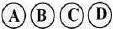 